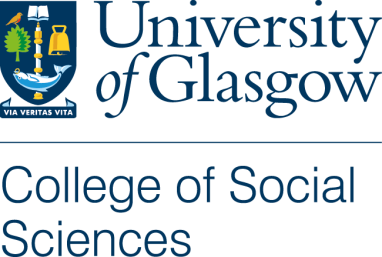 (The College logo must be used unless the Ethics Committee specifically permits you not to.) Sample 2 (check box format)Consent FormYou are recommended to refer to the Consent Form with Notes for detailed guidance on this form. (Remove blue text - Use the clauses appropriate to your needs)Title of Project:    …………………………………………………………………………….Name of Researcher:   …………………………………………………………….    (and Supervisor if relevant, add another line)Basic consent clausesPlease tick as appropriateYes      No   	I confirm that I have read and understood the Participant Information Sheet (or Plain Language Statement) for the above study and have had the opportunity to ask questions.Yes      No   	 I understand that my participation is voluntary and that I am free to withdraw at any time, without giving any reason.Consent on method clauseYes      No   	I consent to interviews being audio-recordedYes      No   	I acknowledge that copies of transcripts will be returned to participants for verification. (Optional clause)Confidentiality/anonymity clausesYes      No   	I acknowledge that participants will be referred to by pseudonym.ORYes      No   	 I acknowledge that participants will be identified by name in any publications arising from the research.Where dependent relationship existsYes      No   	 I acknowledge that there will be no effect on my grades/employment (input category as relevant) arising from my participation or non-participation in this research.Clauses relating to data usage and storageSelect appropriate options as required, editing where appropriateI agree that:Yes      No   	All names and other material likely to identify individuals will be anonymised.Yes      No   	The material will be treated as confidential and kept in secure storage at all times.Yes      No   	The material will be destroyed once the project is complete.Yes      No   	The material will be retained in secure storage for use in future academic researchYes      No   	The material may be used in future publications, both print and online.Yes      No   	I waive my copyright to any data collected as part of this project.Yes      No   	Other authenticated researchers will have access to this data only if they agree to preserve the confidentiality of the information as requested in this form. Yes      No   	Other authenticated researchers may use my words in publications, reports, web pages, and other research outputs, only if they agree to preserve the confidentiality of the information as requested in this formRefer to Privacy Notice in relation to processing of personal data.Yes      No    	I acknowledge the provision of a Privacy Notice in relation to this research project.Consent clause, tick box formatI agree to take part in this research study			I do not agree to take part in this research study		Name of Participant  …………………………  Signature   …………………………………………Date ……………………………………Name of Parent/guardian (if participant is under 16, remove if not required)  ……………………………………………	Signature   ……………………………………………………..	Date ……………………………………Name of Researcher  ……………………………………Signature   ………………………………………Date …………………………………………………… End of consent form ……………